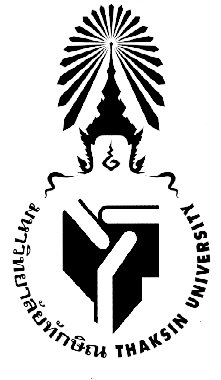                          บันทึกข้อความส่วนงาน   …………………………………………….……….     โทร. ...........................................ที่   ศธ.  64.13.02/                                         วันที่...........เดือน...............................พ.ศ………………เรื่อง     ขอส่งรายงานวิจัยฉบับสมบูรณ์(ฉบับส่งผู้ทรงคุณวุฒิพิจารณา)เรียน     คณบดีคณะศึกษาศาสตร์ ตามที่ข้าพเจ้า ...............................................................สังกัดสาขาวิชา.............................................. ได้รับทุนสนับสนุนโครงการวิจัย เรื่อง ................................................................................................................................................................................................................................................................................................ .............................................................................................................................................................................. เป็นเงิน .................................บาท (................................................................) จากเงินรายได้คณะศึกษาศาสตร์ ความละเอียดทราบแล้วนั้นในการนี้ข้าพเจ้าได้ดำเนินการโครงการวิจัย เรื่อง …………………………………………………………………………………………………………………………………………………………………………………………………………………………………..………………………………………………………………………………………………………………………………………………………….. เรียบร้อยแล้ว จึงขอส่งรายวิจัยดังกล่าว จำนวน 2 ฉบับ เพื่อให้คณะดำเนินการในส่วนที่เกี่ยวข้องต่อไป	จึงเรียนมาเพื่อโปรดพิจารณา                                                         (..........................................................................)                                   ผู้วิจัย